Ситуация «Пожар в квартире»     Цель: формирование у детей  навыков осторожного обращения с огнем и пониманием   необходимости соблюдения правил пожарной безопасности      Задачи:Продолжить знакомить детей с наиболее вероятными причинами возникновения пожаров в помещении.Формировать представления об опасных и вредных факторах, возникающих во время пожара.Формировать навыки адекватного поведения в пожароопасных ситуациях.Воспитывать осознанное и ответственное отношение к вопросам личной безопасности и безопасности окружающих.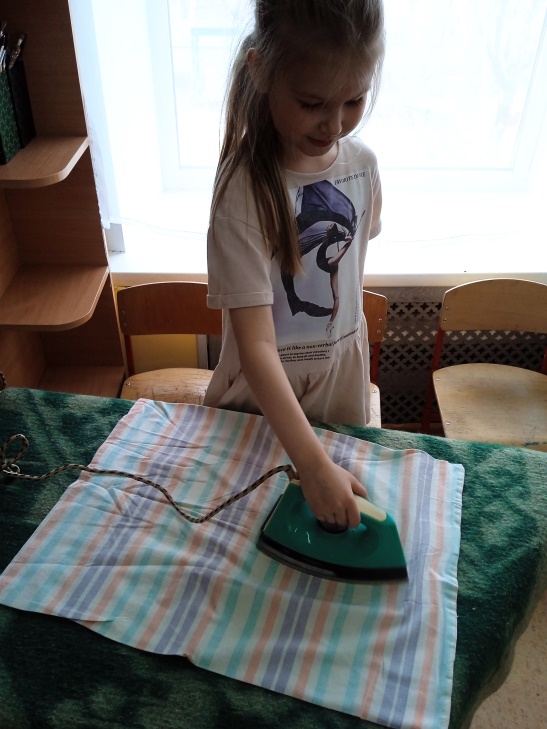 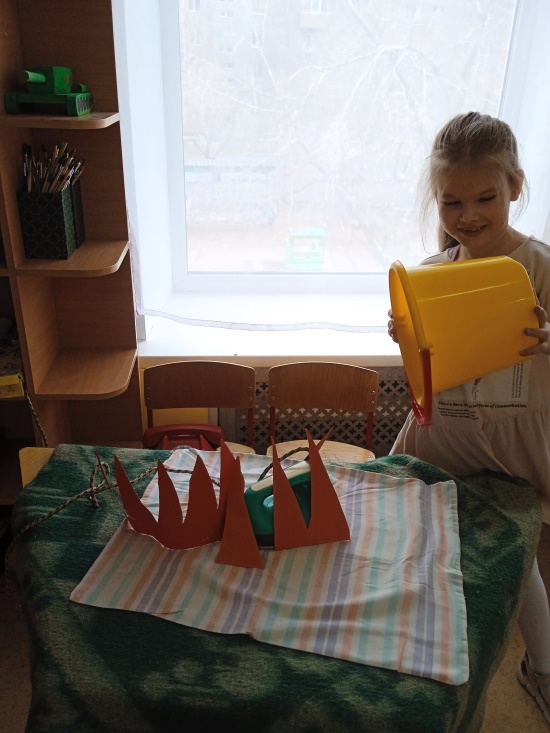 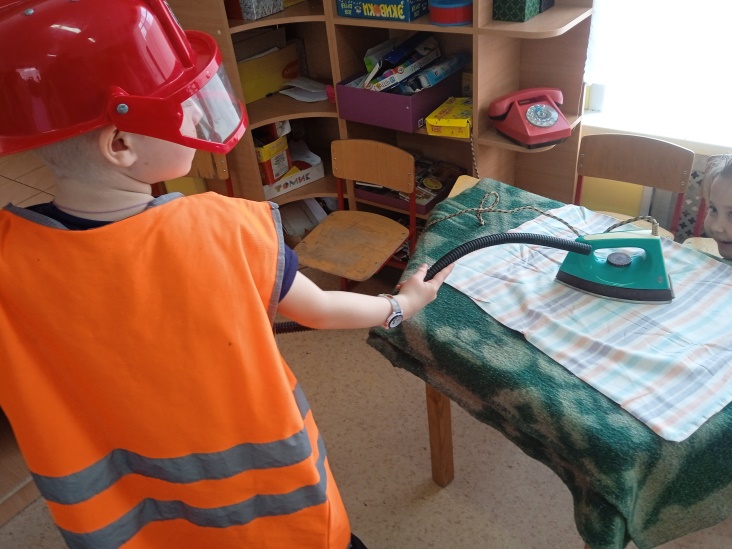 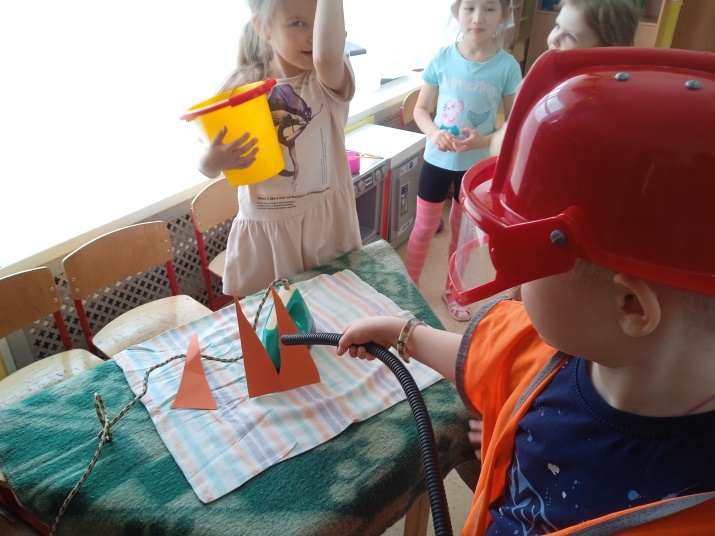 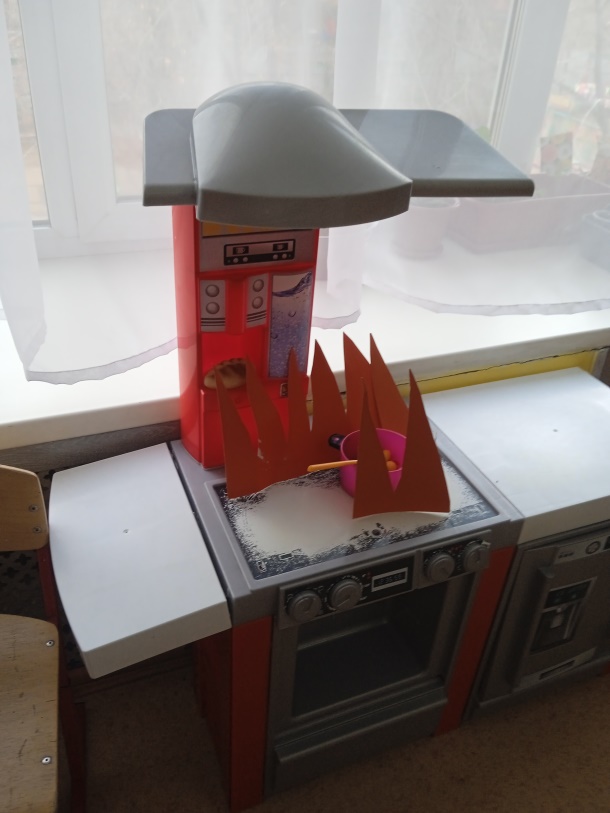 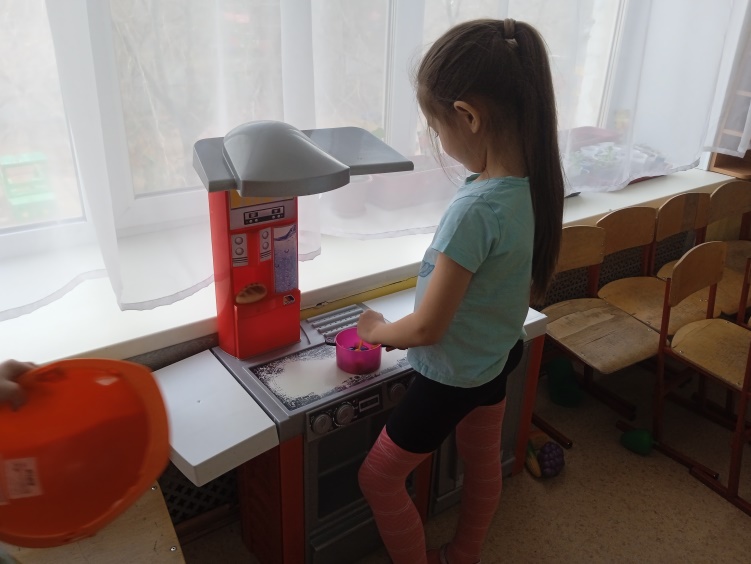 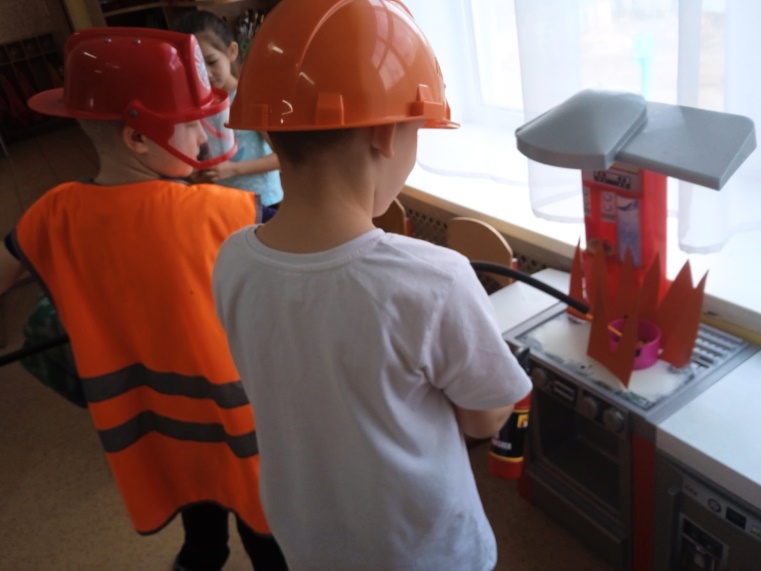 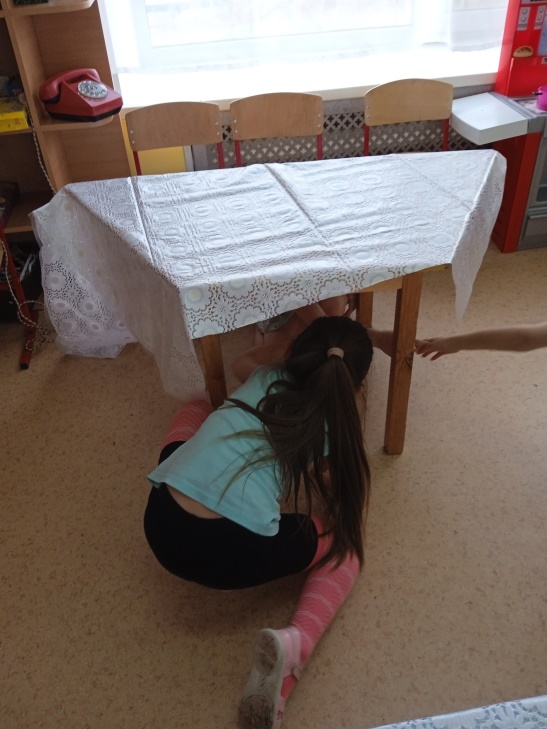 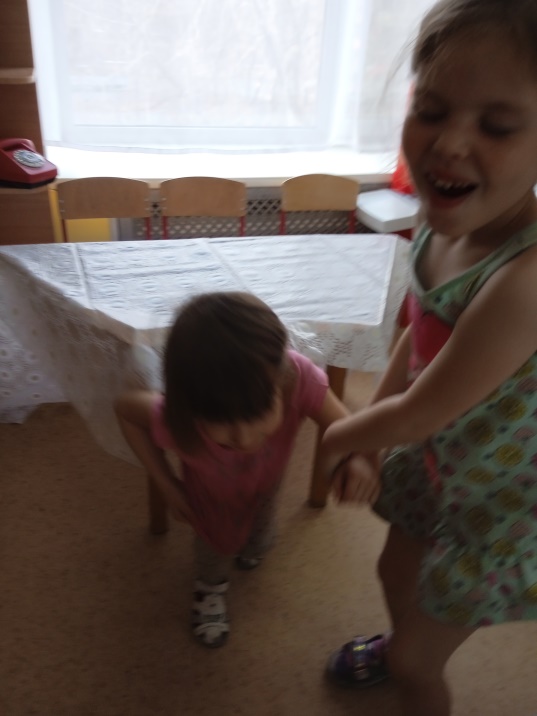 